2.pielikumsGulbenes novada pašvaldībai piederošā nekustamā īpašuma Gulbenes pilsētā ar kadastra numuru 5001 002 0293, adrese: Dzelzceļa iela 8A, Gulbene, Gulbenes novads, sastāvā esošās zemes vienības ar kadastra apzīmējumu 5001 002 0293 daļa, 500 m2 platībānomas tiesību izsoles noteikumiemZEMES NOMAS LĪGUMS Nr. __________________Gulbenē                                                                                                                 2023.gada ___._______Gulbenes novada pašvaldība, reģistrācijas Nr.90009116327, juridiskā adrese Ābeļu iela 2, Gulbene, Gulbenes novads, LV-4401, turpmāk – Iznomātājs, Gulbenes novada ____________ personā, kas rīkojas, pamatojoties uz Gulbenes novada pašvaldības Mantas iznomāšanas komisijas 2023.gada ___._________ lēmumu Nr.__. ___. § no vienas puses, un _____________________________, reģ. Nr. vai personas kods ___________________, adrese__________: ____________________________, turpmāk – Nomnieks, no otras puses, abi kopā turpmāk – Puses vai Puse, pamatojoties uz 2023.gada __._______notikušās nekustamajā īpašumā ar kadastra numuru 5001 002 0293, adrese: Dzelzceļa iela 8A, Gulbene, Gulbenes novads, sastāvā esošās zemes vienības ar kadastra apzīmējumu 5001 002 0293 daļas, 500 m2 platībā, nomas tiesību izsoles rezultātiem, brīvi paužot savu gribu‚ bez maldības‚ viltus un spaidiem noslēdz šo līgumu (turpmāk – Līgums):Līguma priekšmetsIznomātājs nodod, bet Nomnieks pieņem atlīdzības lietošanā, t.i., nomā Gulbenes novada pašvaldības nekustamajā īpašumā ar kadastra numuru 5001 002 0293, adrese: Dzelzceļa iela 8A, Gulbene, Gulbenes novads daļu, 500 m2 platībā, (turpmāk – Zemesgabals), atbilstoši izkopējumam no digitālās kartes (pielikumā), kas ir Līguma neatņemama sastāvdaļa.Zemesgabals piekrīt Iznomātājam saskaņā ar likumu “Par valsts un pašvaldību zemes īpašuma tiesībām un to nostiprināšanu zemesgrāmatās”.Iznomātājs apliecina, ka ir Zemesgabala tikai atļautajam izmantošanas veidam – saimnieciskās darbības veikšanai  - īslaicīgas lietošanas būves – kafejnīcas – novietošanai, bez apbūves tiesībām.Zemesgabals tiek nodots Nomniekam tādā stāvoklī, kādā tas ir nodošanas dienā. Zemesgabala stāvoklis un kvalitāte Pusēm ir zināma un par to nav nekādu pretenziju. Nomnieks apliecina, ka uz Līguma parakstīšanas brīdi Zemesgabala robežas Nomniekam ir ierādītas dabā un zināmas.IZNOMĀTĀJA TIESĪBAS UN PIENĀKUMI Iznomātājs apņemas:nodot Nomniekam lietošanā Zemesgabalu saskaņā ar Līguma nosacījumiem;pieņemt nomas maksu, kā arī citus maksājumus saskaņā ar Līgumu;Līguma darbības laikā netraucēt Nomniekam izmantot Zemesgabalu Līguma 1.3.apakšpunktā minētajam mērķim;nepasliktināt Nomniekam Zemesgabala lietošanas tiesības uz visu Zemesgabalu vai jebkādu tā daļu;atlīdzināt Nomniekam radušos zaudējumus, ja pārkāpti Līguma 2.1.4.apakšpunktā minētie nosacījumi. Iznomātājam ir tiesības:pieprasīt atbilstošu Zemesgabala izmantošanu saskaņā ar Līguma noteikumiem;pieprasīt Nomniekam nekavējoties novērst tā darbības vai bezdarbības dēļ radīto Līguma nosacījumu pārkāpumu sekas un atlīdzināt radītos zaudējumus;Nomnieku iepriekš brīdinot, Nomnieka klātbūtnē veikt vispārēju Zemesgabala apskati, tai skaitā, lai pārbaudītu Līguma nosacījumu izpildi un novērtētu Zemesgabala stāvokli;pieprasīt no Nomnieka informāciju par visiem jautājumiem, kas saistīti ar Zemesgabala uzturēšanu un apsaimniekošanu, kā arī ar Līguma izpildi;iejaukties Nomnieka Zemesgabala apsaimniekošanas un uzturēšanas darbībās gadījumos, kad šīs Nomnieka darbības ir pretrunā ar Līgumu un normatīvajos aktos paredzētajiem noteikumiem;izbeigt Līgumu saskaņā ar šā Līguma noteikumiem un spēkā esošajiem normatīvajiem aktiem;veikt nepieciešamās darbības, lai Nomnieks atbrīvotu Zemesgabalu Līguma darbības termiņa vai arī pirmstermiņa izbeigšanās gadījumā, kā arī, ja Nomnieks nepilda Līgumā noteiktās saistības;saņemt no Nomnieka soda sankciju un kompensāciju atmaksu, kas ir uzliktas Iznomātājam Nomnieka darbības rezultātā Zemesgabalā;Līguma darbības laikā, kā arī, tam beidzoties, pieprasīt no Nomnieka visu to izmaiņu un papildinājumu likvidāciju Zemesgabalā, kas ir izdarīti bez Iznomātāja rakstiskas atļaujas;izvērtējot lietderības apsvērumus, pagarināt Līguma termiņu, nerīkojot nomas tiesību izsoli, ja Nomnieks vismaz divus mēnešus pirms Līguma termiņa notecējuma ir informējis Iznomātāju par vēlmi pagarināt Līgumu un ja Nomniekam par Zemesgabalu nav nekustamā īpašuma nodokļa parāda un nomas maksas parāda. Līguma kopējais termiņš nevar pārsniegt Publiskas personas finanšu līdzekļu un mantas izšķērdēšanas novēršanas likumā noteikto nomas līguma termiņu.NOMNIEKA TIESĪBAS UN PIENĀKUMI Nomniekam ir pienākums:kā krietnam un rūpīgam saimniekam rūpēties par Zemesgabalu, uzturēt to atbilstoši normatīvo aktu prasībām, kā arī nodrošināt, lai Zemesgabalam piegulošā publiskā lietošanā esošā teritorija ir sakopta atbilstoši pašvaldības saistošo noteikumu prasībām par pašvaldības teritoriju un būvju uzturēšanu;nodrošināt Zemesgabala lietošanu atbilstoši Līguma 1.3.apakšpunktā paredzētajam mērķim, Zemesgabala izmantošanai citiem mērķiem ir nepieciešama Iznomātāja rakstveida piekrišana, attiecīgo valsts vai pašvaldības iestāžu atļauja;patstāvīgi iegūt visus nepieciešamos saskaņojumus, atļaujas un citus nepieciešamos dokumentus, lai varētu izmantot Zemesgabalu Līguma 1.3.apakšpunktā noteiktajam lietošanas mērķim; visas grūtības un izdevumus, kas saistīti ar nepieciešamo saskaņošanu un atļauju iegūšanu, kā arī citu dokumentu iegūšanu, Nomnieks uzņemas patstāvīgi un uz sava rēķina; ievērot Zemesgabala lietošanas tiesību aprobežojumus, ko rada tam noteiktie apgrūtinājumi un servitūti arī tad, ja tie nav ierakstīti zemesgrāmatā;maksāt Iznomātājam nomas maksu noteiktajos termiņos un apmērā, papildus nomas maksai maksāt normatīvajos aktos noteiktos nodokļus (tai skaitā nekustamā īpašuma nodokli un pievienotās vērtības nodokli), kā arī citus maksājumus saskaņā ar Līguma noteikumiem;lietojot Zemesgabalu, ievērot normatīvos aktus, valsts iestāžu un pašvaldības noteikumus, lēmumus, ar savu darbību neaizskart citu zemes lietotāju un personu likumīgās intereses;saudzīgi izturēties pret Zemesgabalu, nepieļaut auglīgās augsnes virskārtas iznīcināšanu vai tās kvalitātes pasliktināšanos, tostarp pasargāt Zemesgabalu no aizaugšanas un citiem procesiem, kas pasliktina Zemesgabala kultūrtehnisko stāvokli;pasargāt zemi no ūdens un vēja erozijas, ar savu darbību neizraisīt Zemesgabala applūšanu ar notekūdeņiem, zemes pārpurvošanos vai sablīvēšanos, nepieļaut piesārņošanu ar atkritumiem, ķīmiskajām vai radioaktīvajām vielām un novērst citus zemi postošus procesus; saglabāt visus zemesgabalā esošos virszemes un pazemes inženiertehniskās apgādes tīklus (kabeļi, caurules, cauruļvadi un citi tehnoloģiskie aprīkojumi), uzņemoties pilnu atbildību par to saglabāšanu savas darbības laikā, kā arī nodrošināt ekspluatācijas dienestu darbiniekiem iespēju brīvi piekļūt inženiertehniskās apgādes tīkliem, kā arī segt zaudējumus, ko nodarījis zemesgabalā esošajiem vai trešajām personām piederošajiem inženiertehniskās apgādes tīkliem un citiem tehnoloģiskiem aprīkojumiem;uzņemties pilnu atbildību par saimnieciskās darbības veikšanu attiecībā uz cilvēku drošību, veselību, vides aizsardzību;Nomnieks  nodrošina sadzīves atkritumu savākšanu uzstādītajos atkritumu konteineros, nepieļaut to izmešanu ārpus zemesgabala teritorijas, vai nodrošina to izvešanu pastāvīgi;Nomniekam ievērot vides aizsardzības, higiēnas un ugunsdrošības noteikumu izpildi;nepieļaut darbību, kas pasliktina citu zemes lietotāju vai īpašnieku zemes kvalitāti;ievērot saimnieciskās darbības ierobežojumus noteiktās Zemesgabala teritorijās;aizsargāt dabas un kultūrvēsturiskos pieminekļus, ievērot īpaši aizsargājamo dabas objektu un to aizsargjoslu izmantošanas režīmu, ja tādi ir;ar Iznomātāja rakstisku piekrišanu nojaukt uz Zemesgabala nelikumīgi uzbūvētos objektus normatīvajos aktos noteiktajā kārtībā;ļaut Iznomātājam veikt Zemesgabala apskati tādā apjomā, lai pārliecinātos, ka tas tiek izmantots atbilstoši Līguma noteikumiem.Nomnieks ir tiesīgs:veikt nomas maksas priekšlaicīgu apmaksu atbilstoši Līguma noteikumiem;vienpusēji atkāpties no Līguma, ja Nomnieks nepiekrīt atbilstoši Līguma 5.9.apakšpunktam pārskatītajai nomas maksai, par to rakstiski informējot Iznomātāju vienu mēnesi iepriekš. Līdz Līguma izbeigšanai Nomnieks maksā nomas maksu atbilstoši pārskatītajai nomas maksai.NOSACĪJUMI TIRDZNIECĪBAS VIETAS IERĪKOŠANAI4.1. Saskaņā ar 2023.gada 8.maija Gulbenes novada būvvaldes nosacījumiem Nr.BV2.11/23/73 “Par nosacījumiem īslaicīgas lietošanas būves novietošanai” jāievēro sekojošas prasības:īslaicīgas lietošanas būves ekspluatācijas termiņš nav ilgāks par pieciem gadiem un tā jānojauc līdz minētā termiņa beigām. Ekspluatācijas termiņu var pagarināt, kopā nepārsniedzot 10 gadus;plānotā būve atbilst pirmās grupas ēkai (vienstāva ēka ar apbūves laukumu līdz 60 m2, tai skaitā mazēka);būves pamatnes vai pamatu dziļums nedrīkst pārsniegt 30 cm, tiem jābūt viegli demontējamiem pēc nomas perioda beigām;risinot būves novietni, jāievēro būvlaide;būves vizuālā dizaina risinājumam jāatbilst konkrētās pilsētvides zonas apbūves raksturam un mērogam, lai netiktu liegta arhitektūras pieminekļu kopējā tēla uztvere;visās ar audumu segtajās konstrukcijās (tajā skaitā atsevišķi saules sargi) izmantojami vienkrāsaini audumi bez citu firmu vai produkcijas reklāmas;pie būves izvietotās reklāmas saskaņojamas ar Gulbenes novada būvvaldes arhitektu un tajās izvietotajai informācijai jāatbilst Valsts valodas likumam;papildus atļauts izvietot konkrētajai pilsētvides zonai atbilstošus vieglas konstrukcijas galdus un krēslus;pirms būves novietošanas Gulbenes novada būvvaldē jāiesniedz nepieciešamā dokumentācija atbilstoši spēkā esošajai likumdošanai un būvniecības regulējumam;atbilstoši normatīvajiem aktiem nepieciešamie tehniskie vai īpašie noteikumi, atļaujas vai saskaņojumi, būves īpašniekam jāpieprasa un jāsaņem pirms attiecīgās būvniecības ieceres dokumentācijas iesniegšanas Gulbenes novada būvvaldē;būve nojaucama bez jebkādas kompensācijas, ja beidzies būves ekspluatācijas termiņš vai zemes nomas līguma termiņš:saņemot no inženierkomunikāciju turētājiem tehniskos noteikumus par būves atslēgšanu no inženierkomunikācijām;veicot būves atslēgšanu no inženierkomunikācijām;par būves nojaukšanu jāpaziņo Gulbenes novada būvvaldei;par īslaicīgas lietošanas būves nojaukšanu pēc ekspluatācijas termiņa vai zemes lietošanas termiņa beigām ir atbildīgs būves īpašnieks.Norēķinu kārtība Nomnieks maksā Iznomātājam nomas maksu ___ EUR (______) gadā, neieskaitot pievienotās vērtības nodokli.Papildus nomas maksai Nomnieks norēķinās par komunālajiem pakalpojumiem, ievērojot Līguma 5.3.punktā noteikto norēķinu kārtību. Samaksu par šo pakalpojumu lietošanu Nomnieks veic Iznomātājam, pamatojoties uz saņemtajiem pakalpojumiem un pakalpojumu sniedzēju izrakstītajiem rēķiniem.Iznomātājs apņemas nodrošināt Nomnieku ar komunālo pakalpojumu - elektroenerģiju. Par patērēto elektroenerģiju Nomnieks maksā Iznomātājam, pamatojoties uz kontrolskaitītāja rādījumiem, atbilstoši noteiktajiem tarifiem. Noteikto tarifu izmaiņas gadījumā, rēķins tiek izrakstīts saskaņā ar jauno tarifu. Pielikumā rēķinam tiek pievienotas dokumentu kopijas, kas apstiprina jauno elektroenerģijas cenu.Papildus nomas maksai Nomnieks veic vienreizēju maksājumu 107,00 euro (viens simts septiņi euro un 00 centi) apmērā, neieskaitot pievienotās vērtības nodokli, lai kompensētu Gulbenes novada pašvaldībai pieaicinātā sertificēta vērtētāja atlīdzības summu par Zemesgabala nomas maksas noteikšanu, saskaņā ar izrakstīto rēķinu, samaksu veicot divu mēnešu laikā no līguma noslēgšanas brīža Gulbenes novada pašvaldības administrācijas kasē, vai bezskaidras naudas norēķinu veidā, pārskaitot naudu kādā no Iznomātāja norādītajiem kontiem.Pievienotās vērtības nodoklis tiek piemērots saskaņā ar spēkā esošajiem normatīvajiem aktiem. Gadījumā, ja Nomnieks uz Zemesgabala veic nelikumīgu būvniecību, nomas maksai tiek piemērots 1,5 koeficients uz laiku līdz šajā punktā norādīto apstākļu novēršanai.Nomas maksu un maksu par komunālajiem pakalpojumiem Nomnieks maksā ar pārskaitījumu uz Līgumā norādīto Iznomātāja bankas kontu katru mēnesi 20 (divdesmit) dienu laikā no rēķina izrakstīšanas dienas. Iznomātājs par Līguma 5.1. un 5.2.punktā noteiktajiem maksājumiem sagatavo vienu rēķinu mēnesī. Rēķins Nomniekam tiek nosūtīts elektroniski līdz kārtējā mēneša 5.(piektajam) datumam uz Līgumā norādīto Nomnieka elektroniskā pasta adresi no Iznomātāja elektroniskā pasta adreses rekini@gulbene.lv. Puses vienojas, ka rēķins tiek sagatavots elektroniski un ir derīgs bez paraksta. Ja Nomnieks nav saņēmis rēķinu šajā punktā minētajā termiņā, Nomniekam ir pienākums par to nekavējoties informēt Iznomātāju. Rēķins tiek uzskatīts par saņemtu, ja Nomnieks līdz mēneša 15.datumam par tā nesaņemšanu nav paziņojis Iznomātājam. Jebkura no Pusēm nekavējoties informē otru, ja mainās šajā punktā norādītās elektroniskā pasta adreses.Nomnieks papildus nomas maksai maksā nekustamā īpašuma nodokli par Zemesgabalu. Nekustamā īpašuma nodoklis Nomniekam jāmaksā likumā “Par nekustamā īpašuma nodokli” noteiktajā termiņā pēc nekustamā īpašuma nodokļa maksāšanas paziņojuma saņemšanas. Nomnieks nekustamā īpašuma nodokli maksā Gulbenes novada pašvaldības administrācijas kasē, vai bezskaidras naudas norēķinu veidā.Iznomātājs ir tiesīgs, nosūtot Nomniekam rakstisku paziņojumu vai rēķinu, vienpusēji mainīt nomas maksu vai citu saistīto maksājumu apmēru bez grozījumu izdarīšanas Līgumā, ja:normatīvie akti paredz citu Zemesgabala nomas maksas aprēķināšanas kārtību;ar normatīvajiem aktiem tiek no jauna ieviesti vai palielināti uz Zemesgabalu attiecināmi nodokļi un nodevas, vai mainīts ar nodokli apliekamais objekts.Līguma 5.9.punktā minētajos gadījumos nomas maksa vai citu saistīto maksājumu apmērs tiek mainīts ar dienu, kāda noteikta attiecīgajos normatīvajos aktos.Nomas maksu var nemainīt Līguma 5.9.punktā noteiktajos gadījumos, ja nomas maksas un citu saistīto maksājumu kopējais palielinājums ir mazāks nekā attiecīgā paziņojuma vai rēķina sagatavošanas un nosūtīšanas izmaksas.Iznomātājs neatlīdzina Nomniekam Zemesgabalā ieguldītos finanšu līdzekļus, izņemot Līgumā   paredzētos gadījumus.LĪGUMA DarBĪBAS TERMIŅŠ, LĪGUMA GROZĪŠANAS UN IZBEIGŠANAS KĀRTĪBALīgums stājas spēkā tā abpusējas parakstīšanas dienā, un tas ir spēkā līdz 20    . gada ____.______. Līguma termiņš var tikt mainīts Pusēm rakstiski vienojoties, ievērojot Līguma un normatīvo aktu prasības.Ja tiek pieņemti jauni vai grozīti spēkā esošie normatīvie akti, kuri ietekmē Līguma izpildi, Puses ievēro tajos minēto normu nosacījumus, nepieciešamības gadījumā nekavējoties noformējot attiecīgus grozījumus Līgumā.Līgumu var grozīt, Pusēm rakstiski vienojoties. Grozījumi Līgumā stājas spēkā pēc to rakstiskas noformēšanas un abpusējas parakstīšanas. Vienošanās kļūst par Līguma neatņemamu sastāvdaļu. Līgumā paredzētajos gadījumos Iznomātājam ir tiesības vienpusēji grozīt Līguma nosacījumus.Iznomātājs ir tiesīgs, rakstiski informējot Nomnieku 10 darbdienas iepriekš, vienpusējā kārtā izbeigt Līgumu pirms termiņa notecējuma, neatlīdzinot Nomnieka zaudējumus, kas saistīti ar Līguma pirmstermiņa izbeigšanu, ja:sešu mēnešu laikā no Līguma noslēgšanas dienas Nomnieks nav uzsācis Zemesgabala izmantošanu saskaņā ar Līguma 1.3.apakšpunktā noteikto mērķi;Nomniekam ir bijuši vismaz trīs Līgumā noteikto maksājumu termiņu kavējumi, kas kopā pārsniedz vienu nomas maksas aprēķina periodu;Nomnieks ir pārkāpis Līgumā paredzētos nosacījumus vai nav veicis tam paredzētos pienākumus, un viena mēneša laikā pēc Iznomātāja rakstiska brīdinājuma saņemšanas nav novērsis pieļauto pārkāpumu sekas;Zemesgabals bez Iznomātāja rakstiskas piekrišanas ir nodots apakšnomā;likumā noteiktā kārtībā Nomnieks pasludināts par maksātnespējīgu vai bankrotējušu, vai ir apturēta Nomnieka saimnieciskā darbība, vai ir uzsākta tās izbeigšana citu iemeslu dēļ.Iznomātājs ir tiesīgs, rakstiski informējot Nomnieku vismaz trīs mēnešus iepriekš, vienpusēji izbeigt Līgumu pirms termiņa notecējuma, neatlīdzinot Nomnieka zaudējumus, kas saistīti ar Līguma pirmstermiņa izbeigšanu, ja Zemesgabals Iznomātājam ir nepieciešams sabiedrības vajadzību nodrošināšanai vai normatīvajos aktos noteikto publisko funkciju veikšanai. Iznomātājs ir tiesīgs, rakstiski informējot Nomnieku vismaz trīs mēnešus iepriekš, vienpusēji izbeigt Līgumu pirms termiņa notecējuma, ja Iznomātājs pieņem lēmumu atsavināt Zemesgabalu, rīkojot izsoli. Nomnieks ir tiesīgs vienpusējā kārtā izbeigt Līgumu pirms termiņa notecējuma, par to rakstiski paziņojot Iznomātājam vismaz trīs mēnešus iepriekš. Gadījumos, kuri nav paredzēti Līgumā, tas var tikt izbeigts atbilstoši normatīvajos aktos noteiktajai kārtībai.STRĪDU RISINĀŠANA UN PUŠU ATBILDĪBADomstarpības Līguma darbības laikā Puses risina savstarpēju sarunu ceļā. Ja vienošanos nevar panākt, strīds risināms tiesā normatīvajos aktos noteiktajā kārtībā. Saskaņā ar normatīvo aktu prasībām Puses savstarpēji ir materiāli atbildīgas par Līguma saistību neizpildi vai nepienācīgu izpildi, kā arī par otrai Pusei vai trešajām personām radītajiem zaudējumiem. Katra Puse attiecīgi atbild par bojājumiem un zaudējumiem, kas nodarīti Zemesgabalam Puses vai viņa pilnvaroto personu nolaidības vai citu iemeslu dēļ.Par Līgumā noteikto maksājumu kavējumu Nomniekam jāmaksā nokavējuma procenti 0,1 (vienas desmitās daļas) procenta apmērā no termiņā neapmaksātās summas par katru nokavēto dienu. Saskaņā ar Civillikuma 1763.pantu nokavējuma procentu pieaugums apstājas, kad nesamaksāto procentu daudzums sasniedzis parāda lielumu. Veiktā samaksa bez īpaša paziņojuma Nomniekam vispirms ieskaitāma pamatparāda apmaksai.Ja kādas Nomnieka darbības vai bezdarbības rezultātā Iznomātājam tiek aprēķinātas soda sankcijas, t.sk., par neatbilstošu Zemesgabala izmantošanu, atbildību par šādām sankcijām pilnībā uzņemas Nomnieks.NEPĀRVARAMAS VARAS APSTĀKĻIPuses neizvirzīs viena otrai pretenzijas gadījumā, ja iestāsies tādi nepārvaramas varas apstākļi kā dabas katastrofas, streiki, jebkuras kara un teroristiskas darbības, kā arī jebkuri ārkārtēja rakstura apstākļi, kuri tiešā veidā ietekmē Līguma izpildi un kuru iestāšanos nebija iespējams ne paredzēt, ne novērst.Nepārvaramas varas apstākļu iestāšanās Puses apstiprina ar attiecīgu kompetentu iestāžu izziņu. Puses nekavējoties informē viena otru par šādu apstākļu iestāšanos un veic visus nepieciešamos pasākumus, lai nepieļautu zaudējumu rašanos, Pusēm izpildot Līgumu. Nepieciešamības gadījumā Puses risina jautājumu par turpmāko Līguma izpildes kārtību vai izbeigšanu. Nepārvaramas varas apstākļi nevar būt par pamatu jau agrāk esošo parādu nenomaksāšanai.NOBEIGUMA NOTEIKUMILīgums satur Pušu pilnīgu vienošanos. Puses ir iepazinušās ar Līguma saturu un piekrīt visiem tā noteikumiem. Par izmaiņām Puses nosaukumā, adresē vai citos rekvizītos attiecīgā Puse nekavējoties, bet ne vēlāk kā 2 (divu) darba dienu laikā paziņo otrai Pusei.Visos citos jautājumos, ko neparedz Līguma noteikumi, Puses rīkojas atbilstoši normatīvo aktu prasībām. Līgums sagatavots un parakstīts divos eksemplāros latviešu valodā uz piecām lapām, tam ir viens pielikums uz vienas lapas. Abiem eksemplāriem ir vienāds juridiskais spēks, pa vienam eksemplāram katrai Pusei.10. PUŠU REKVIZĪTI UN PARAKSTIpielikums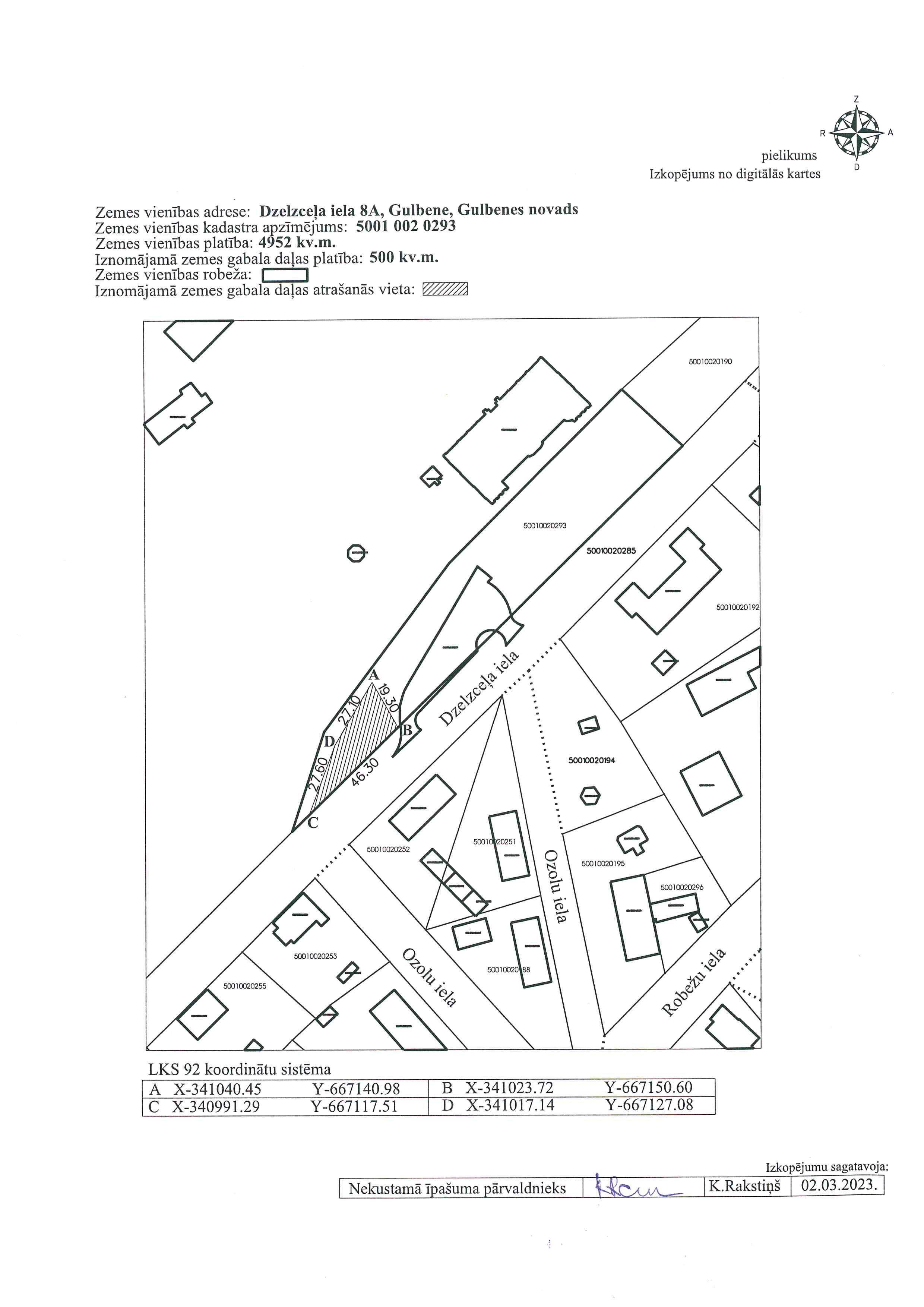 IZNOMĀTĀJSGulbenes novada pašvaldībaReģ. Nr.90009116327Juridiskā adrese: Ābeļu iela 2, Gulbene, Gulbenes novads, LV–4401AS “SEB banka”Konta Nr.LV03UNLA0050014339919AS CitadeleKonta Nr.LV41PARX0012592250001, vai AS SwedbankKonta Nr.LV52HABA0551026528581nomnieksadrese:Reģ. Nr. vai personas kods______________________________________/____/2023/ (____.________)____________________________________________/____/2023/ (___.________)